 «Страхование жизни и здоровья», 10-11 класс, анимированная презентация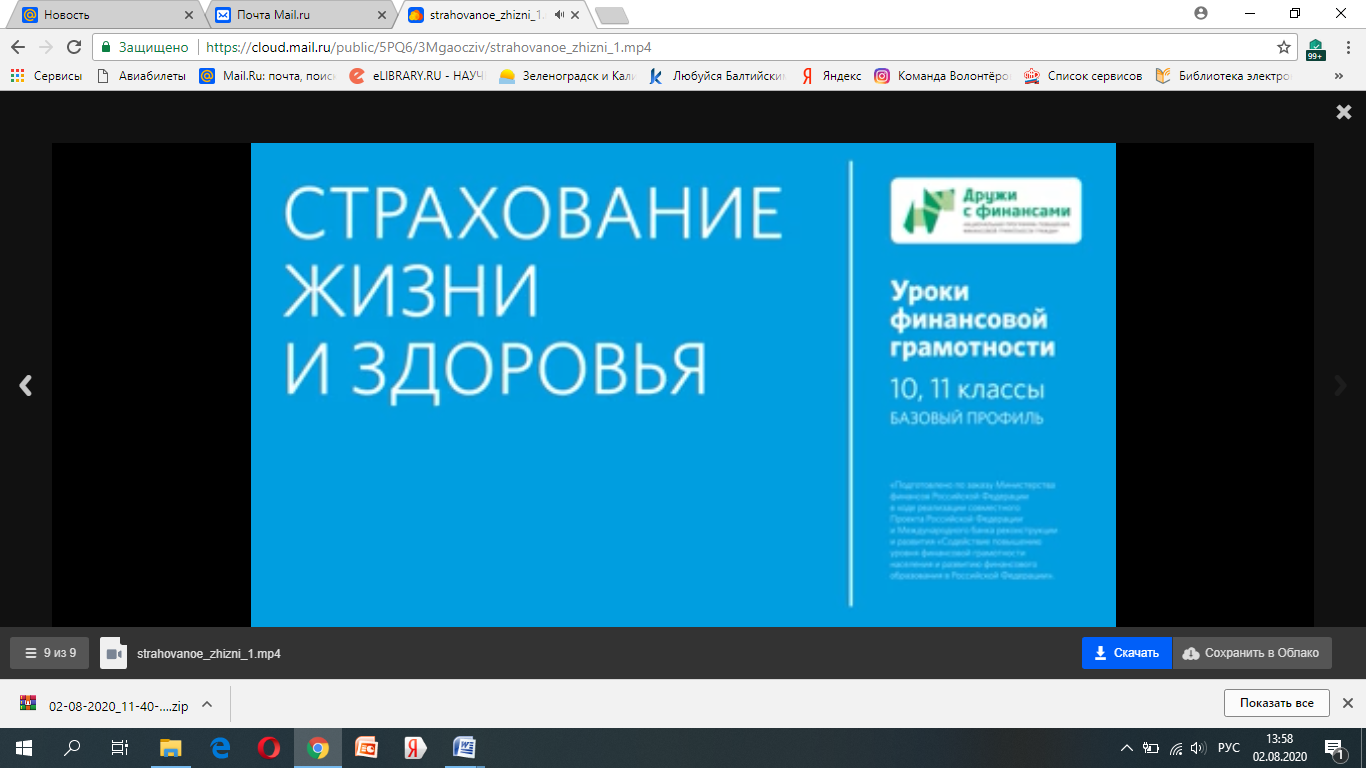 Дидактическая картаМесто в тематическом плане занятийВидеоматериал иллюстрирует тему занятия 17 «Здоровье и жизнь — высшие блага: поговорим о личном страховании» модуля 4 «Страхование: что и как надо страховать, чтобы не попасть в беду» учебной программы (Ю. Брехова, А. Алмосов, Д. Завьялов «Финансовая грамотность: учебная программа. 10-11 классы») и соответствующую тему занятия 17 соответствующего модуля 4 учебного пособия Ю. Бреховой, А. Алмосова, Д. Завьялова «Финансовая грамотность: материалы для учащихся. 10, 11 классы».Тема раскрыта в учебном пособии А. Жданова, Е. Савицкая «Финансовая грамотность: материалы для обучающихся. СПО в параграфе 14 «Страхование жизни и здоровья» модуля 3 «Страхование: что и как надо страховать, чтобы не попасть в беду».Образовательная цель демонстрации видеоматериалаВ соответствии с учебной программой Ю. Брехова, А. Алмосов, Д. Завьялов «Финансовая грамотность: учебная программа. 10, 11 классы» занятие предназначено для выработки у учащихся части личностных установок, умений и компетенций, указанных на стр. 26-27 учебной программы, именно:применение видеоматериала помогает формированию понятий: страхование жизни, как вид личного страхования медицинское страхование: обязательное и добровольное, полис ОМС, накопительное страхование жизни.Использование видеоматериала направлено на развитие знаний и личностных установок:знание основ личного страхования как способа защиты от непредвиденных трат личного бюджета, условий пользования медицинским страхованием;понимание сути страхования жизни в рамках обязательного и добровольного медицинского страхования, особенностей договора страхования жизни;понимание механизма добровольного медицинского страхования и его преимуществ по сравнению с обязательным медицинским страхованием;понимание сути программ накопительного страхования жизни.Применение видеоматериала также направлено на развитие умения различать особенности обязательного и добровольного страхования.Материал позволяет развивать компетенцию сравнивать различные виды страховых продуктов и делать выбор на основе жизненных целей, обстоятельств и событий жизненного цикла и развивает понимание подходов к выбору оптимального страхового продукта для каждого конкретного страхователя (застрахованного/выгодоприобретателя).Все вышесказанное о вырабатываемых личностных установках, умениях, компетенциях верно и при работе с учебной программой в редакции А. Ждановой для СПО. В рамках работы по УМК для СПО можно выделить общую профессиональную компетенцию — принимать решение о страховании на основе оценки условий страхования, надёжности и репутации страховой компании.Краткое описаниеЗадача презентации — объяснить школьникам принципы работы системы страхования жизни и здоровья человека. Разъясняется, что в рамках этой системы страховыми случаями являются болезни, травмы, инвалидность или смерть. Раскрывается суть имущественного интереса страхователя.Излагаются основные принципы обязательного медицинского страхования (ОМС) и добровольного страхования жизни и здоровья (ДМС). Даются пояснения по оформлению и применению основных документов по данным видам страхования — полисов ОМС и ДМС. В качестве одного из видов ДМС приводится туристическая медицинская страховка; разъясняется ее необходимость в зарубежных поездках.Даны примеры различных страховых случаев для всех основных видов страхования жизни и здоровья. Презентация объясняет учащимся экономический смысл накопительного страхования жизни, показывая, что оно совмещает функции защиты от рисков и инструмента сбережений.Варианты использования в учебном процессеПри проведении уроков по учебному пособию Ю. Бреховой, А. Алмосова, Д. Завьялова «Финансовая грамотность: материалы для учащихся. 10-11 классы» учитель пользуется пособием Ю. Бреховой, А. Алмосова, Д. Завьялова «Финансовая грамотность: методические рекомендации для учителя. 10-11 классы». Это пособие содержит сценарий занятия 17. В соответствии с данными сценарием видеоматериал целесообразно представить на шаге 3 «Постановка учебной задачи» с последующим обсуждением увиденного.При проведении уроков по учебному пособию по финансовой грамотности для СПО А. Ждановой, Е. Савицкой учитель пользуется методическим пособием А. Ждановой М. Зятькова «Финансовая грамотность: методические рекомендации для преподавателя. СПО.». Методическое пособие содержит сценарий занятия «Страхование жизни и здоровья: практикум». С учетом этого сценария рекомендуется показ на этапе 2 «Постановка учебных целей к новой теме».Видеоматериал рекомендуется к показу целиком или в соответствии с подтемами внутри урока: обязательное медицинское страхование и добровольное медицинское страхование.Учителю следует учитывать, что материал является продолжением видеоматериалов (анимированных презентаций) о видах страхования в России.Комментарии педагога после просмотра, обсуждение в классе, вопросы обучающимсяПо завершении показа учителю рекомендуется обсудить с учащимися увиденное.Рекомендуемые вопросы:Что такое ОМС? Что такое ДМС? В чем различия этих систем? Плюсы ОМС? Недостатки ДМС?Что такое полис ОМС? Полис ОМС выдан в регионе проживания. Он будет действовать в Санкт-Петербурге? А в Анадыре?Зачем нужно страховать жизнь?Что значит, застраховаться от несчастных случаев при поездках за рубеж?Что такое накопительное страхование жизни? Каковы плюсы и минусы накопительного страхования жизни?Применение в проектной деятельностиУчитель также может рекомендовать видеоматериал для использования при подготовке индивидуальных или групповых проектов по следующим темам:Страхование жизни. ОМС.Страхование жизни. ДМС. В чем принципиальное отличие от ОМС. Плюсы и недостатки.Страховка выезжающих за рубеж.Накопительное страхование жизни в регионе проживания.Финансовый бой «Накопительное страхование жизни. Нужно/не нужно в жизни».Обратите внимание!Учитель может использовать один из результатов проекта Минфина России — интерактивный практикум по формированию навыка верно заключать финансовый договор — https://intpract.oc3.ru/, где есть материал про то, как нужно различные договоры по страхованию, в том числе по страхованию жизни.Кроме накопительного страхования жизни, есть программы инвестиционного страхования жизни https://fincult.info/article/investitsionnoe-strakhovanie-zhizni-plyusy-i-minusy/.Общая страница, содержащая много информации о страховании в России, на сайте Банка России http://cbr.ru/insurance/Возможно, после пандемии, будет осуществлена реформа ОМС https://rg.ru/sujet/501/.Модуль 4. Страхование: что и как надо страховать, чтобы не попасть в беду Тема. Здоровье и жизнь — высшие блага: поговорим о личном страховании 1. Брехова Ю.В., Алмосов А.П., Завьялов Д.Ю. Финансовая грамотность: учебная программа. 10-11 классы общеобразоват. орг. — М.: ВАКО, 2018. — 48 с. — (Учимся разумному финансовому поведению).2. Брехова Ю.В., Алмосов А.П., Завьялов Д.Ю. Финансовая грамотность: материалы для учащихся. 10-11 классы общеобразоват. орг. — М.: ВАКО, 2018. — 344 с. — (Учимся разумному финансовому поведению).3. Брехова Ю.В., Алмосов А.П., Завьялов Д.Ю. Финансовая грамотность: методические рекомендации для учителя. 10-11 классы общеобразоват. орг. — М.: ВАКО, 2018. — 232 с. — (Учимся разумному финансовому поведению).Модуль 3. Страхование: что и как надо страховать, чтобы не попасть в бедуТема. Страхование здоровья и жизни1. Жданова А.О., Зятьков М.А.Финансовая грамотность: учебная программа. Среднее профессиональное образование. — М.: ВАКО, 2020. — 32 с. — (Учимся разумному финансовому поведению).2. Жданова А.О., Савицкая Е.В. Финансовая грамотность: материалы для обучающихся. Среднее профессиональное образование. — М.: ВАКО, 2020. — 400 с. — (Учимся разумному финансовому поведению).Модуль 4. Страхование: что и как надо страховать, чтобы не попасть в беду Тема. Здоровье и жизнь — высшие блага: поговорим о личном страховании 1. Брехова Ю.В., Алмосов А.П., Завьялов Д.Ю. Финансовая грамотность: учебная программа. 10-11 классы общеобразоват. орг. — М.: ВАКО, 2018. — 48 с. — (Учимся разумному финансовому поведению).2. Брехова Ю.В., Алмосов А.П., Завьялов Д.Ю. Финансовая грамотность: материалы для учащихся. 10-11 классы общеобразоват. орг. — М.: ВАКО, 2018. — 344 с. — (Учимся разумному финансовому поведению).3. Брехова Ю.В., Алмосов А.П., Завьялов Д.Ю. Финансовая грамотность: методические рекомендации для учителя. 10-11 классы общеобразоват. орг. — М.: ВАКО, 2018. — 232 с. — (Учимся разумному финансовому поведению).Модуль 3. Страхование: что и как надо страховать, чтобы не попасть в бедуТема. Страхование здоровья и жизни1. Жданова А.О., Зятьков М.А.Финансовая грамотность: учебная программа. Среднее профессиональное образование. — М.: ВАКО, 2020. — 32 с. — (Учимся разумному финансовому поведению).2. Жданова А.О., Савицкая Е.В. Финансовая грамотность: материалы для обучающихся. Среднее профессиональное образование. — М.: ВАКО, 2020. — 400 с. — (Учимся разумному финансовому поведению).Содержание образования и планируемые результаты обученияСодержание образования и планируемые результаты обученияОсновные понятияСтрахование, страховая компания, страхователь, личное страхование, обязательное медицинское страхование (ОМС), добровольное медицинское страхование (ДМС), полис ОМС, полис ДМС, туристическая медицинская страховка, страхование жизни, застрахованное лицо, выгодоприобретатель, накопительное страхование жизни, страховой случай.Личностные характеристики и установкиОсознание важности приобретения конкретного продукта личного страхования.Понимание механизма добровольного медицинского страхования и его преимуществ по сравнению с обязательным медицинским страхованием.Предметные результатыЗнать основы личного страхования как способа защиты от непредвиденных трат личного бюджета, условий пользования медицинским страхованием.Знать основные различия обязательного и добровольного медицинского страхования.Понимать и уметь правильно использовать следующие термины: страхование, страхование жизни, личное страхование, страховой случай, страховая выплата, страхователь, ОМС, ДМС, накопительное страхование жизни, туристическая медицинская страховка.Знать и понимать условия осуществления страхового обеспечения по договору личного страхования.Уметь соотносить вид страхования с целью страхования.Компетенции Уметь анализировать условия договора страхования.Уметь сравнивать различные виды страховых продуктов и делать осознанный выбор на основе жизненных целей, обстоятельств и событий. Структура презентации (продолжительность 5 мин. 34 сек.)Структура презентации (продолжительность 5 мин. 34 сек.)Содержательные фрагментыСодержательные фрагментыФрагмент 1.Фрагмент 1.Условное название Для чего нужно личное страхование? Продолжительность 40 сек.с ……. по…….с 01 сек. по 40 сек.Основные понятияЛичное страхование, имущественные интересы.Транслируемое содержание образования Личное страхование защищает имущественные интересы страхователя, связанные с его жизнью и здоровьем. Конечно, жизнь и здоровье сами по себе важнее любых имущественных интересов, но финансовые последствия от их утраты можно смягчить. Для этого существует личное страхование.Фрагмент 2.Фрагмент 2.Условное название Что такое программа ОМС и чем она отличается от имущественного страхования?Продолжительность 53 сек. с ……. по…….с 41 сек. по 1 мин. 34 сек.Основные понятияМедицинское страхование, добровольное медицинское страхование (ДМС), обязательное медицинское страхование (ОМС), полис ОМС.Транслируемое содержание образования Обязательное медицинское страхование (ОМС) является обязательным практически для всех граждан России. Оно дает определенные гарантии поддержания здоровья: если вы обратитесь в государственное медицинское учреждение, вам помогут, не взяв денег. Чтобы получить помощь по программе ОМС, нужно иметь полис, удостоверяющий, что его владелец участвует в системе ОМС. Фрагмент 3.Фрагмент 3.Условное название Что такое программа ДМС и туристическая медицинская страховка?Продолжительность 45 сек. с ……. по…….с 1 мин. 34 сек. по 2 мин. 20 сек.Основные понятияДобровольное медицинское страхование (ДМС), туристическая медицинская страховка.Транслируемое содержание образования Индивидуальный набор медицинских услуг, доступ к редким и дорогим технологиям может обеспечить добровольное медицинское страхование (ДМС). Любой гражданин может сам оформить ДМС.Туристическая медицинская страховка позволяет бесплатно получить медпомощь за границей.Фрагмент 4.Фрагмент 4.Условное название Какие бывают виды личного страхования и в чем их различия?Продолжительность 3 мин. 13 сек. с ……. по…….с 2 мин. 21 сек. до концаОсновные понятияСтрахование жизни, застрахованное лицо, выгодоприобретатель, накопительное страхование жизни, страховой случай. Транслируемое содержание образования Страхование жизни — вид личного страхования, где страховой риск связан с жизнью застрахованного. Возмещение выплачивается в случае смерти застрахованного лица, его получают выгодоприобретатели — обычно это родственники.Накопительное страхование жизни имеет признаки как рискового страхования, так и сберегательного вклада. Задачи личного страхования сходны с задачами имущественного — сгладить последствия неприятностей. Виды личного страхования сильно различаются по своим принципам, а возмещение не всегда жестко привязано к таким условиям, как сумма страхования и страховой случай.